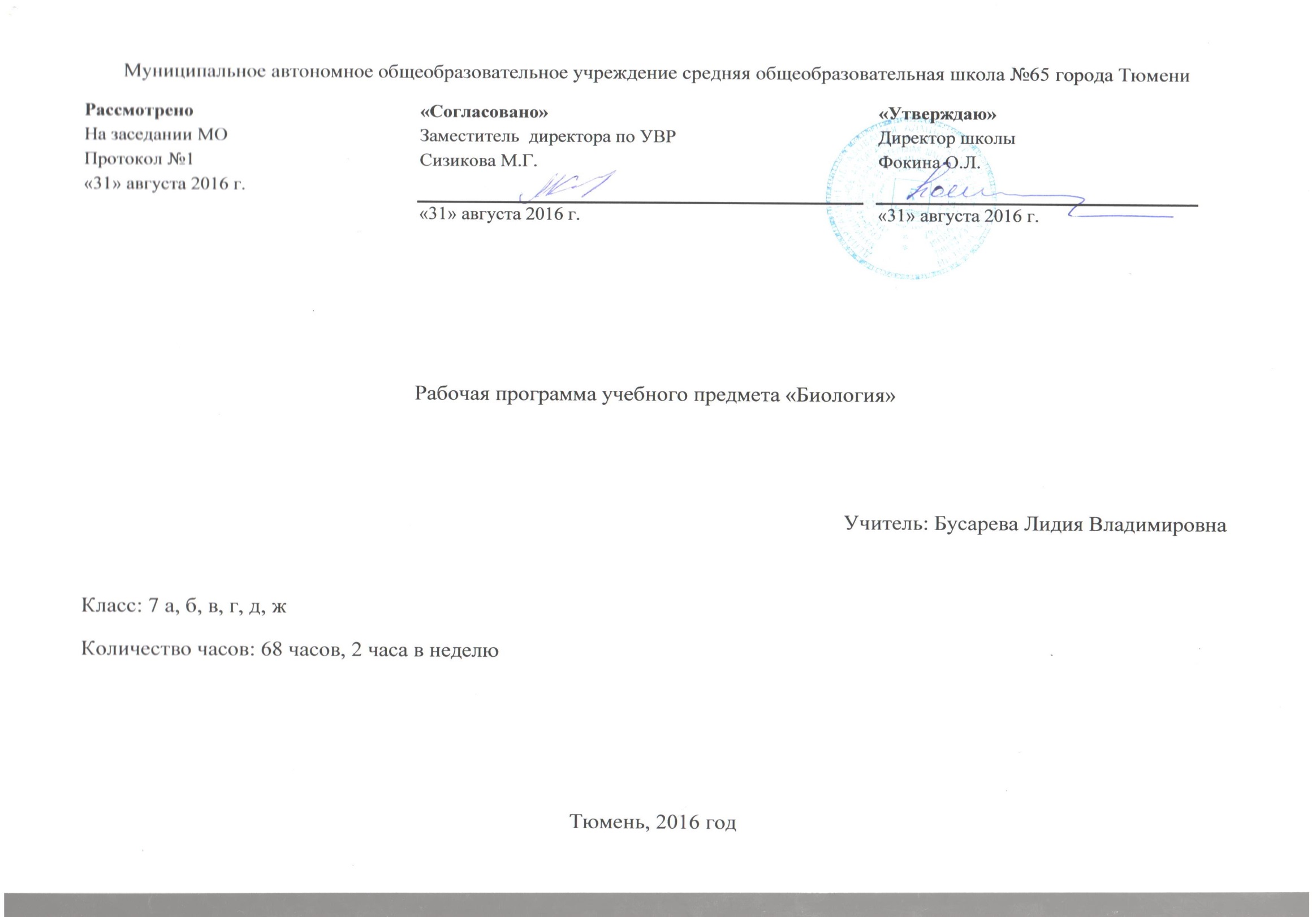 1.ПОЯСНИТЕЛЬНАЯ ЗАПИСКАРабочая программа составлена на основе:Федерального закона «Об образовании в Российской Федерации» №273-ФЗ  от 12.12.2012 г. Федерального компонента Государственного стандарта общего образования  (в ред. Приказа Минобрнауки России № 39 от 24.01.2012)Пасечник В.В., Латюшин В.В., Пакулова В.М. Программа основного общего образования по биологии для 6-9 классов общеобразовательных учреждений. Дрофа, 2012 Биология как учебный предмет – неотъемлемая составная часть естественнонаучного образования на всех ступенях обучения. Как один из важных компонентов образовательной области «Естествознание» биология вносит значительный вклад в достижение целей общего образования, обеспечивая освоение учащимися основ учебных дисциплин, развитие интеллектуальных и творческих способностей, формирование научного мировоззрения и ценностных ориентаций.Изучение биологии в 7 классе направлено на достижение следующих целей:Образовательные: 1. Освоение знаний о строении, жизнедеятельности и средообразующей роли животных, о методах познания животного организма;2. Овладение умениями применять биологические знания для объяснения процессов и явлений живой природы, жизнедеятельности собственного организма; использовать информацию о современных достижениях в области биологии и экологии, о факторах здоровья и риска; работать с биологическими приборами, инструментами, справочниками; проводить наблюдения за биологическими объектами и состоянием собственного организма, биологические эксперименты;Развивающие:Развитие познавательных интересов, интеллектуальных и творческих способностей в процессе проведения наблюдений за живыми организмами, биологических экспериментов, работы с различными источниками информации;   Воспитательные:4. Воспитание позитивного ценностного отношения к живой природе, культуры поведения в природе;5. Использование приобретенных знаний и умений в повседневной жизни для ухода за животными, оценки последствий своей деятельности по отношению к природной среде, собственному организму, здоровью других людей; соблюдение правил поведения в окружающей среде.В рабочей программе нашли отражение цели и задачи изучения биологии на ступени основного общего образования, изложенные в пояснительной записке к Примерной программе по биологии. В ней также заложены возможности предусмотренного стандартом формирования у обучающихся общеучебных умений и навыков, универсальных способов деятельности и ключевых компетенций. В VII классе учащиеся получают общие представления о структуре биологической науки, её истории и методах исследования, нравственных нормах и принципах отношения к природе.Учащиеся должны усвоить и применять в своей деятельности основные положения биологической науки о строении и жизнедеятельности организмов, их индивидуальном и историческом развитии, структуре, функционировании, многообразии экологических систем, их изменении под влиянием деятельности человека, научиться принимать экологически правильные решения в области природопользования.Учащиеся получают представление о многообразии живых организмов и принципах их классификации. Они узнают о практическом значении биологических знаний как научной основе охраны природы, природопользования, сельскохозяйственного производства, медицины и здравоохранения, биотехнологии и отраслей производства, основанных на использовании биологических систем.Форма промежуточной аттестацииТекущая промежуточная аттестация проводится в форме лабораторных работ, практических работ. В конце года проводится итоговая контрольная работа в форме теста. Контроль знаний, умений и навыков учащихся - важнейший этап учебного процесса, выполняющий обучающую, проверочную, воспитательную и корректирующую функции. В структуре программы проверочные средства находятся в логической связи с содержанием учебного материала. Реализация механизма оценки уровня  обученности предполагает систематизацию и обобщение знаний, закрепление умений и навыков; проверку уровня усвоения знаний и овладения умениями и навыками, заданными как планируемые результаты обучения. Они представляются в виде требований к подготовке учащихся. Для контроля уровня достижений учащихся используются такие виды и формы контроля как предварительный, текущий, тематический, итоговый контроль; формы контроля: контрольная работа,  дифференцированный индивидуальный письменный опрос, самостоятельная проверочная работа, тестирование,  биологический диктант, письменные домашние задания, компьютерный контроль и т.д., анализ творческих, исследовательских работ.Плановых контрольных работ – 4.Тематическая контрольная работа №1 Беспозвоночные животныеТематическая контрольная работа №2 Позвоночные животные.Тематическая контрольная работа №3 Эволюция строения. Взаимосвязь строения и функций, органов и их систем у животныхИтоговая контрольная работа за курс биологии 7 классаОПИСАНИЕ МЕСТА УЧЕБНОГО ПРЕДМЕТА Программа разработана в соответствии с учебным планом  МАОУ СОШ №65 города Тюмени в 2016-2017 учебном году. Биология в основной школе изучается с 5 по 9 классы. Общее количество часов за 5 лет обучения составляет 272, из них по 34 ч (1 час в неделю) в 5 и 6 классах, по 68 ч (2 ч в неделю) в 7-9 классах.  Рабочая программа ориентирована на использование учебника: В.В.Латюшин, В.А.Шапкин. Биология. Животные. 7 класс, учебник для общеобразовательных учебных заведений. – М.: Дрофа, 2014.Согласно Федеральному государственному образовательному стандарту общего образования, на изучение биологии в 7 классе отводится 68 часов. Материал курса сгруппирован в шесть глав. Из-за большого объема изучаемого материала увеличено количество часов на изучение темы «Многообразие животных» (41 час) за счет использования резервного времени (3 часа), сокращения часов на изучение тем «Эволюция строения. Взаимосвязь строения и функций органов и их систем у животных» (3 часа) т.к. многие вопросы данной темы изучались в предыдущих разделах и «Введение» (1 час) за счет интеграции заданий. С целью более полного усвоения материала увеличено количество часов на изучение тем: «Развитие животного мира на Земле» на один час и «Индивидуальное развитие животных» на один час за счет изучения темы «Животный мир и хозяйственная деятельность человека»  т.к. многие вопросы данной темы рассматривались при изучении темы «Многообразие животных». ПЕРЕЧЕНЬ УЧЕБНО-МЕТОДИЧЕСКОГО ОБЕСПЕЧЕНИЯ1. Сборник нормативных документов. Биология. Федеральный компонент государственного стандарта. Федеральный базисный план и примерные учебные планы. Примерные программы по биологии. М.: Дрофа.  2. Биология 5 -11 классы: программы для общеобразовательных учреждений к комплекту учебников, созданных под руководством В. В. Пасечника/авт. Сост. Г. М. Пальдяева. – М.: Дрофа, 2012.3 Латюшин В.В., Шапкин В. А.. Биология. Животные. 7 класс, учебник для общеобразовательных учебных заведений. – М.: Дрофа, 2014.4. Захарова Н. Ю. Контрольные и проверочные работы по биологии: к учебнику В. В. Латюшина и В. А. Шапкина «Биология. Животные. 7 класс»/ Н. Ю. Захарова. 2-изд. – М.: Издательство «Экзамен», 2008.- 158с.Дополнительная литература:1. Латюшин В.В., Уфимцева Г.А. тематическое и поурочное планирование к учебнику. Биология. Животные. 7 класс. М.: Дрофа..2.     Галушкова Н. И. Биология. Животные. 7 класс: поурочные планы по учебнику В. В. Латюшина, В.А. Шапкина, - Волгоград: Учитель, 2006. - 281с.3.     Бурцева О.Ю. Модульные уроки биологии: практика использования в школе. Раздел «Животные». М.: Школьная пресса.4.     Козлова Т.А., Кучменко В.С. Биология в таблицах 6-11 классы. Справочное пособие – Москва: Дрофа, 2008. - 234с.Интернет- ресурсы:www.bio.1september.ruhttp://bio.1september.ru/urok/www.bio.nature.ru www.edios.ru www.km.ru/education http://ebio.ru/ http://bird.geoman.ru/ - Птицыhttp://invertebrates.geoman.ru/ - Насекомыеhttp://animal.geoman.ru/ - Животныеhttp://fish.geoman.ru/ - РыбыОСНОВНЫЕ ТРЕБОВАНИЯ К ЗНАНИЯМ И УМЕНИЯМ УЧАЩИХСЯ 7 КЛАССАВ результате изучения биологии ученик должензнать / понимать:признаки биологических объектов: живых организмов; животных; популяций; экосистем и агроэкосистем; животных своего региона;сущность биологических процессов: обмен веществ, питание, дыхание, выделение, транспорт веществ, рост, развитие, размножение, регуляция жизнедеятельности организма животных, раздражимость, круговорот веществ и превращения энергии в экосистемах;особенности строения организмов животных разных систематических групп;уметь:объяснять: роль биологии в формировании современной естественнонаучной картины мира, в практической деятельности людей и самого ученика; родство, общность происхождения и эволюцию животных; роль различных организмов в жизни человека и собственной деятельности; взаимосвязи организмов и окружающей среды; необходимость защиты окружающей среды;изучать биологические объекты и процессы: ставить биологические эксперименты, описывать и объяснять результаты опытов; наблюдать за ростом и развитием животных, поведением животных, сезонными изменениями в природе; рассматривать наготовых и приготовленных микропрепаратов и описывать биологические объекты;распознавать и описывать: на таблицах основные части и органоиды животной клетки; на живых объектах и таблицах органы и системы органов животных, животных отдельных типов и классов; наиболее распространённых животных своей местности, домашних животных, опасные для человека животные;выявлять изменчивость организмов, приспособления животных к среде обитания, типы взаимодействия разных видов животных между собой и с другими компонентами экосистем;сравнивать биологические объекты (клетки, ткани, органы и системы органов, животных, представителей отдельных систематических групп) и делать выводы на основе сравнения;определять принадлежность животных определенной систематической группе (классификация);проводить самостоятельный поиск биологической информации: находить в тексте учебника отличительные признаки животных основных систематических групп; в биологических словарях и справочниках значение зоологических терминов; в различных источниках необходимую информацию о животных (в том числе с использованием информационных технологий);использовать приобретённые знания и умения в практической деятельности и повседневной жизни для:соблюдения мер профилактики заболеваний, вызываемых животными;оказания первой помощи при укусах животных;соблюдения правил поведения в окружающей среде;выращивания и размножения домашних животных, ухода за ними.СОДЕРЖАНИЕ КУРСАВведение. Общие сведения о животном мире (1 час)	История изучения животных. Методы изучения животных. Наука зоология и её структура. Признаки живых организмов, их проявление у растений, животных, грибов и бактерий. Сходство и различия животных и растений. Основные систематические категории, их соподчиненность. Царство животных.Раздел 1. Многообразие животных (41 час)Одноклеточные организмы. Простейшие. Многообразие, среда и места обитания. Образ жизни и поведение. Биологические и экологические особенности. Значение в природе и жизни человека. Меры профилактики заболеваний, вызываемых одноклеточными животными. Колониальные организмы.Многоклеточные животные.Тип Губки. Многообразие, среда обитания, образ жизни. Биологические и экологические особенности. Значение в природе и жизни человека.Тип Кишечнополостные. Многообразие, среда обитания, образ жизни. Биологические и экологические особенности. Значение в природе и жизни человека. Исчезающие, редкие и охраняемые виды.Тип Плоские черви. Многообразие, среда и места обитания. Образ жизни и поведение. Биологические и экологические особенности. Значение в природе и жизни человека. Меры профилактики заболеваний, вызываемых плоскими червями.Тип Круглые черви. Многообразие, среда и места обитания, образ жизни и поведение. Биологические и экологические особенности. Значение в природе и жизни человека. Меры профилактики заболеваний, вызываемых круглыми червями.Тип Кольчатые черви. Многообразие, среда обитания, образ жизни и поведение. Биологические и экологические особенности. Значение в природе и жизни человека.Тип Моллюски. Многообразие, среда обитания, образ жизни и поведение. Биологические и экологические особенности. Значение в природе и жизни человека.Тип Иглокожие. Многообразие, среда обитания, образ жизни и поведение. Биологические и экологические особенности. Значение в природе и жизни человека.Тип Членистоногие. Класс Ракообразные. Многообразие. Среда обитания, образ жизни и поведение. Биологические и экологические особенности. Значение в природе и жизни человека. Исчезающие, редкие и охраняемые виды.Класс Паукообразные. Многообразие. Среда обитания, образ жизни и поведение. Биологические и экологические особенности. Значение в природе и жизни человека.Класс Насекомые. Многообразие. Среда обитания, образ жизни и поведение. Биологические и экологические особенности. Значение в природе и жизни человека. Меры профилактики заболеваний, вызываемых насекомыми.Тип Хордовые. Класс Ланцетники.Надкласс Рыбы. Многообразие: Круглоротые, Хрящевые, Костные. Среда обитания, образ жизни, поведение. Биологические и экологические особенности. Значение в природе и жизни человека. Исчезающие, редкие и охраняемые виды.Класс Земноводные. Многообразие: Безногие, Хвостатые, Бесхвостые. Среда обитания, образ жизни и поведение. Биологические и экологические особенности. Значение в природе и жизни человека. Исчезающие, редкие и охраняемые виды.Класс Пресмыкающиеся. Многообразие: ящерицы, змеи, черепахи, крокодилы. Среда обитания, образ жизни и поведение. Биологические и экологические особенности. Значение в природе и жизни человека. Исчезающие, редкие и охраняемые виды.Класс Птицы. Многообразие. Среда обитания, образ жизни и поведение. Биологические и экологические особенности. Значение в природе и жизни человека. Исчезающие, редкие и охраняемые виды.Класс Млекопитающие. Важнейшие представители отрядов млекопитающих. Среда обитания, образ жизни и поведение. Биологические и экологические особенности. Значение в природе и жизни человека. Исчезающие, редкие и охраняемые виды.Раздел 2. Эволюция строения. Взаимосвязь строения и функций органов и их систем у животных (11часов) Покровы тела.Опорно-двигательная система и способы передвижения. Полости тела. Органы дыхания, пищеварения, выделения, кровообращения. Кровь. Обмен веществ и энергии. Органы размножения, продления рода. Органы чувств, нервная система, инстинкт, рефлекс. Регуляция деятельности организма. Поведение животных (рефлексы, инстинкты, элементы рассудочного поведения).Раздел 3. Индивидуальное развитие животных (4 часа) Способы размножения. Оплодотворение. Развитие с превращением и без превращения. Периодизация и продолжительность жизни.Раздел 4. Развитие животного мира на Земле (4 часа) Доказательства эволюции: сравнительно-анатомические, эмбриологические, палеонтологические.Ч. Дарвин о причинах эволюции животного мира. Усложнение строения животных и разнообразие видов как результат эволюции.Раздел 5. Биоценозы (4 часа) Естественные и искусственные биоценозы (водоём, луг, степь, тундра, лес, населенный пункт). Факторы среды и их влияние на биоценоз. Цепи питания, поток энергии. Взаимосвязь компонентов биоценоза и их приспособленность друг к другу.Раздел 6. Животный мир и хозяйственная деятельность человека (3 часа)Воздействие человека и его деятельности на животных. Промыслы. Одомашнивание. Разведение, основы содержания и селекции сельскохозяйственных животных.Законы об охране животного мира. Система мониторинга. Охраняемые территории. Красная книга. Рациональное использование животных. Роль животных в природе, жизни человека и собственной деятельности.Календарно-тематическое планирование по предмету Биология 7 класс№ Тема Количество часовКоличество часовКоличество часов№ Тема 7 класс7 класс7 класс№ Тема Количество часов по примерной программеКорректировка часовИтого1 Введение 2-112 Многообразие животных 34+7413 Эволюция строения. Взаимосвязь строения и функций органов и их систем у животных 14-3114 Индивидуальное развитие животных 3+145 Развитие животного мира на Земле3+146 Биогеоценозы447 Животный мир и  хозяйственная деятельность человека5-23Резерв 5Итого:701568№ п/пТемаДемонстрацииЛабораторные работыВведение Многообразие животных1. Живых инфузорий, микропрепаратов простейших.2.  Микропрепаратов гидры, образцов кораллов3. Видеофильмов.4. Разнообразных моллюсков и их раковин5. Морских звёзд и других иглокожих.№1  «Знакомство с многообразием водных простейших»№ 2«Знакомство с многообразием круглых червей»№ 3 «Знакомство с многообразием кольчатых червей»№4 «Особенности строения и образа жизни моллюсков»№5 Знакомство с разнообразием ракообразных. №6 Изучение представителей отрядов насекомых.№7Внешнее строение и передвижение рыб. №8 Изучение внешнего строения птиц.Эволюция строения. Взаимосвязь строения и функций органов и их систем у животныхВлажных препаратов, скелетов, моделей и муляжей.№9 Изучение особенностей покровов тела.№10 Изучение способов передвижения животных№11 Изучение способов дыхания животных №12 Изучение органов чувств животных Индивидуальное развитие животныхРазвитие животного мира на ЗемлеПалеонтологических доказательств эволюции.БиоценозыЖивотный мир и хозяйственная деятельность человекаМногообразие животных№ урокаТема урокаКол-во часовТип/ форма урокаПланируемые результатыПрактическая частьВиды и формы контроляДатаВведение (1 час)Цель: дать представление о зоологии как науке о животных, ознакомить учащихся с основными этапами развития зоологии.Введение (1 час)Цель: дать представление о зоологии как науке о животных, ознакомить учащихся с основными этапами развития зоологии.Введение (1 час)Цель: дать представление о зоологии как науке о животных, ознакомить учащихся с основными этапами развития зоологии.Введение (1 час)Цель: дать представление о зоологии как науке о животных, ознакомить учащихся с основными этапами развития зоологии.Введение (1 час)Цель: дать представление о зоологии как науке о животных, ознакомить учащихся с основными этапами развития зоологии.Введение (1 час)Цель: дать представление о зоологии как науке о животных, ознакомить учащихся с основными этапами развития зоологии.Введение (1 час)Цель: дать представление о зоологии как науке о животных, ознакомить учащихся с основными этапами развития зоологии.1.1. Зоология как наука. История развития зоологии.1 часурок изучения нового  учебного материалаЗнать: этапы развития зоологии, черты сходства и основные отличия животных и растенийРаздел 1. Многообразие животных (41 час)Основная цель: познакомить учащихся с особенностями строения и процессов жизнедеятельности животных разных систематических группРаздел 1. Многообразие животных (41 час)Основная цель: познакомить учащихся с особенностями строения и процессов жизнедеятельности животных разных систематических группРаздел 1. Многообразие животных (41 час)Основная цель: познакомить учащихся с особенностями строения и процессов жизнедеятельности животных разных систематических группРаздел 1. Многообразие животных (41 час)Основная цель: познакомить учащихся с особенностями строения и процессов жизнедеятельности животных разных систематических группРаздел 1. Многообразие животных (41 час)Основная цель: познакомить учащихся с особенностями строения и процессов жизнедеятельности животных разных систематических группРаздел 1. Многообразие животных (41 час)Основная цель: познакомить учащихся с особенностями строения и процессов жизнедеятельности животных разных систематических группРаздел 1. Многообразие животных (41 час)Основная цель: познакомить учащихся с особенностями строения и процессов жизнедеятельности животных разных систематических групп2.1. Подцарство простейшие.                     Общая характеристика. 1 часурок изучения нового  учебного материалаЗнать: особенности строения процессов жизнедеятельности одноклеточных животных; характеристику основных систематических групп простейших.Уметь: работать с микроскопом и фиксированными микропрепаратами.Текущий контрольУстный  фронтальный опрос3.2. Систематические группы простейших.1 часурок изучения нового  учебного материалаЗнать: особенности строения процессов жизнедеятельности одноклеточных животных; характеристику основных систематических групп простейших.Уметь: работать с микроскопом и фиксированными микропрепаратами.Текущий контрольУстный фронтальный опрос,Письменный дифференцированно – индивидуальный опрос4.3. Значение простейших в природе и жизни человека.1 часурок изучения нового  учебного материалаЗнать: особенности строения процессов жизнедеятельности одноклеточных животных; характеристику основных систематических групп простейших.Уметь: работать с микроскопом и фиксированными микропрепаратами.Лабораторная работа №1 «Знакомство с многообразием водных простейших».Текущий контрольСамостоятельная проверочная работа5.4. Тип Губки.1 часурок изучения нового  учебного материалаЗнать: особенности строения, образа жизни, размножения представителей типа; роль губок в природе и значение в жизни человека.Текущий контрольБиологический диктант6.5. Тип Кишечнополостные.1 часурок изучения нового  учебного материалаЗнать: особенности внешнего и внутреннего строения кишечнополостных на примере пресноводной гидры. Связь особенностей строения со средой обитанияУметь: дать общую характеристику классов Гидроидные, Сцифоидные и Коралловые полипы.Демонстрация микропрепаратов гидры.Текущий контрольУстный фронтальный опрос- игра, письменный дифференцированно – индивидуальный опрос7.6. Тип Плоские черви.1 часурок изучения нового  учебного материалаЗнать: особенности строения плоских червей на примере свободноживущей белой планарии и паразитических червей сосальщиков и ленточных червей; черты приспособленности  к паразитизму.Текущий контрольУстный фронтальный опрос- игра, письменный дифференцированно – индивидуальный опрос8.7. Тип Круглые черви.1 часурок изучения нового  учебного материалаЗнать: особенности строения и процессов жизнедеятельности представителя типа – человеческой аскариды, связанные с её паразитическим образом жизни.Лабораторная работа №2 «Знакомство с многообразием круглых червей»Текущий контрольБиологический диктант9.8. Тип Кольчатые черви. Общая характеристика.1 часурок изучения нового  учебного материалаЗнать: особенности строения кольчатых червей, особенности питания, особенности размножения, явление гермафродитизма; особенности внешнего строения представителей классов, связанных со средой их обитания, значение дождевых червей дляТекущий контрольУстный фронтальный опрос- игра10.9.  Многообразие кольчатых червей1 часКомбинированный урокЗнать: особенности строения кольчатых червей, особенности питания, особенности размножения, явление гермафродитизма; особенности внешнего строения представителей классов, связанных со средой их обитания, значение дождевых червей дляЛабораторная работа № 3 «Внешнее строение дождевого червя».Текущий контрольСамостоятельна проверочная работа11.10. Тип Моллюски. 1 часурок изучения нового  учебного материалаЗнать: особенности строения, процессы жизнедеятельности моллюсков в связи со средой их обитания, способы питания и передвижения моллюсков; роль моллюсков в природе и практическое значение для человека.Уметь: различать брюхоногих, двустворчатых и головоногих моллюсков, называть системы органов моллюсков.Лабораторная работа № 4 «Особенности строения и образа жизни моллюсков».Текущий контрольБиологический диктант12.11. Многообразие моллюсков.1 часКомбинированный урокЗнать: особенности строения, процессы жизнедеятельности моллюсков в связи со средой их обитания, способы питания и передвижения моллюсков; роль моллюсков в природе и практическое значение для человека.Уметь: различать брюхоногих, двустворчатых и головоногих моллюсков, называть системы органов моллюсков.Текущий контрольСамостоятельна проверочная работа13.12.Тип Иглокожие.1 часурок изучения нового  учебного материалаЗнать: особенности внешнего и внутреннего строения иглокожих, их роль в природе и значение в жизни человека.Текущий контрольУстный  фронтальный опрос14.13.Тип Членистоногие. Класс Ракообразные.1 часурок изучения нового  учебного материалаЗнать: общие признаки членистоногих, особенности внешнего строения ракообразных в связи со средой их обитания; характерные признаки класса ракообразных, особенности их строения, связанные со средой их обитания.Лабораторная работа № 5 «Знакомство с представителями ракообразных».Текущий контрольУстный фронтальный опрос- игра, письменный дифференцированно – индивидуальный опрос15.14. Класс Паукообразные.1 часурок изучения нового  учебного материалаЗнать: особенности строения и жизнедеятельности паукообразных.Текущий контрольБиологический диктант16.15. Класс Насекомые. Общая характеристика.1 часурок изучения нового  учебного материалаЗнать: особенности внешнего и внутреннего строения насекомых, связанные с их приспособленностью к среде обитания; знать характеристику и представителей основных отрядов Уметь: по внешнему виду насекомого определять отряд, к которому он относится. Текущий контрольУстный  фронтальный опрос17.16. Отряды насекомых: Таракановые, Прямокрылые, Уховертки, Поденки.1 часурок изучения нового  учебного материалаЗнать: особенности внешнего и внутреннего строения насекомых, связанные с их приспособленностью к среде обитания; знать характеристику и представителей основных отрядов Уметь: по внешнему виду насекомого определять отряд, к которому он относится. Лабораторная работа № 6 «Изучение представителей отрядов насекомых».Текущий контрольУстный  фронтальный опрос-игра, работа по карточкам18.17. Отряды насекомых: Стрекозы, Вши, Клопы, Жуки.1 часурок изучения нового  учебного материалаЗнать: особенности внешнего и внутреннего строения насекомых, связанные с их приспособленностью к среде обитания; знать характеристику и представителей основных отрядов Уметь: по внешнему виду насекомого определять отряд, к которому он относится. Текущий контрольУстный  фронтальный опрос-игра, работа по карточкам19.18. Отряды насекомых: Бабочки, Равнокрылые, Двукрылые, Блохи.1 часурок изучения нового  учебного материалаЗнать: особенности внешнего и внутреннего строения насекомых, связанные с их приспособленностью к среде обитания; знать характеристику и представителей основных отрядов Уметь: по внешнему виду насекомого определять отряд, к которому он относится. Текущий контрольУстный  фронтальный опрос-игра, работа по карточкам20.19. Отряд Перепончатокрылые.1 часурок изучения нового  учебного материалаЗнать: особенности внешнего и внутреннего строения насекомых, связанные с их приспособленностью к среде обитания; знать характеристику и представителей основных отрядов Уметь: по внешнему виду насекомого определять отряд, к которому он относится. Текущий контрольУстный  фронтальный опрос-игра, работа по карточкам21.20. Контрольная работа № 1 «Беспозвоночные животные»1 часУрок контроля и знаний Уметь самостоятельно применять знания и умения , обобщать и систематизировать знания, делать выводы,классифицировать растительные организмыТематический контрольтестирование22.21. Общая характеристика и классификация типа Хордовые1 часурок изучения нового  учебного материалаЗнать: особенности строения хордовых на примере ланцетника, его приспособленность к среде обитанияТекущий контрольУстный  фронтальный опрос23.22. Надкласс Рыбы.1 часурок изучения нового  учебного материалаЗнать: особенности внешнего строения рыб, связанные с жизнью в водной среде; классификацию рыб. Уметь: различать хрящевых и костных рыб по внешним признакам, определять хозяйственное значение рыб и их роль в природе.Лабораторная работа № 7 «Внешнее строение и передвижение рыб».Текущий контрольБиологический диктант24.23. Класс Хрящевые рыбы.1 часурок изучения нового  учебного материалаЗнать: особенности внешнего и внутреннего строения хрящевых рыб: акулы, ската, химеры.Уметь: узнавать представителей отрядов Акулы, Скаты, Химерообразные.Текущий контрольУстный  фронтальный опрос- игра25.24. Класс Костные рыбы.1 часКомбинированный урокЗнать: особенности строения костных рыб отрядов: Сельдеобразные, Лососеобразные, Карпообразные, Окунеобразные; роль рыб в природе и в жизни человека.Текущий контрольСамостоятельна проверочная работа26.25. Класс Земноводные, или Амфибии.1 часурок изучения нового  учебного материалаЗнать: особенности внешнего строения, связанные с жизнью на суше и размножением в воде; особенности размножения земноводных.Уметь: осуществлять связь строения систем органов с выполняемыми функциями.Текущий контрольБиологический диктант27.26. Класс Пресмыкающиеся, или Рептилии. Отряд Чешуйчатые.1 часурок изучения нового  учебного материалаЗнать: признаки, характерные для класса, черты приспособленности их  жизни на суше, значение пресмыТекущий контрольУстный  фронтальный опрос-игра, работа по карточкамТекущий контрольСамостоятельна проверочная работа28.27. Отряды Черепахи и Крокодилы.1 часКомбинированный уроккающихся в природе и жизни человека.Уметь: сравнивать представителей класса Пресмыкающиеся между собой и с земноводными; правильно делать вывод об усложнении строения пресмыкающихся по сравнению с амфибиямиТекущий контрольУстный  фронтальный опрос-игра, работа по карточкамТекущий контрольСамостоятельна проверочная работа29.28. Общая характеристика класса Птиц.1 часурок изучения нового  учебного материалаЗнать: особенности внешнего и внутреннего строения, черты приспособленности птиц к полету; приспособленность птиц к жизни в различных условиях и средах обитания; основные отряды птиц, их характеристики; значение птиц в природе и жизни человека.Уметь: находить связь между особенностями строения органов и выполняемой ими функцией; узнавать изученных птиц.Лабораторная работа № 8 «Изучение внешнего строения птиц».Текущий контрольБиологический диктант30.29. Приспособление птиц к полету1 часурок изучения нового  учебного материалаЗнать: особенности внешнего и внутреннего строения, черты приспособленности птиц к полету; приспособленность птиц к жизни в различных условиях и средах обитания; основные отряды птиц, их характеристики; значение птиц в природе и жизни человека.Уметь: находить связь между особенностями строения органов и выполняемой ими функцией; узнавать изученных птиц.Текущий контрольУстный  фронтальный опрос-игра, работа по карточкам31.30. Нелетающие птицы. Водоплавающие птицы.1 часурок изучения нового  учебного материалаЗнать: особенности внешнего и внутреннего строения, черты приспособленности птиц к полету; приспособленность птиц к жизни в различных условиях и средах обитания; основные отряды птиц, их характеристики; значение птиц в природе и жизни человека.Уметь: находить связь между особенностями строения органов и выполняемой ими функцией; узнавать изученных птиц.Текущий контрольУстный  фронтальный опрос-игра, работа по карточкам32.31. Отряд Хищные птицы.1 часурок изучения нового  учебного материалаЗнать: особенности внешнего и внутреннего строения, черты приспособленности птиц к полету; приспособленность птиц к жизни в различных условиях и средах обитания; основные отряды птиц, их характеристики; значение птиц в природе и жизни человека.Уметь: находить связь между особенностями строения органов и выполняемой ими функцией; узнавать изученных птиц.Текущий контрольБиологический диктант33.32. Отряды Куриные и Воробьинообразные. 1 часурок изучения нового  учебного материалаЗнать: особенности внешнего и внутреннего строения, черты приспособленности птиц к полету; приспособленность птиц к жизни в различных условиях и средах обитания; основные отряды птиц, их характеристики; значение птиц в природе и жизни человека.Уметь: находить связь между особенностями строения органов и выполняемой ими функцией; узнавать изученных птиц.Текущий контрольУстный  фронтальный опрос-игра, работа по карточкам34.33. Отряд Голенастые. Значение птиц.1 часКомбинированный урокЗнать: особенности внешнего и внутреннего строения, черты приспособленности птиц к полету; приспособленность птиц к жизни в различных условиях и средах обитания; основные отряды птиц, их характеристики; значение птиц в природе и жизни человека.Уметь: находить связь между особенностями строения органов и выполняемой ими функцией; узнавать изученных птиц.Текущий контрольСамостоятельна проверочная работа35.34. Общая характеристика класса Млекопитающие.1 часурок изучения нового  учебного материалаЗнать: основные признаки класса Млекопитающие, черты усложнения их организации по сравнению с животными изученных классов; характеристику и основных представителей отрядовТекущий контрольУстный фронтальный опрос- игра, письменный дифференцированно – индивидуальный опрос36.35. Подкласс Первозвери и Плацентарные.1 часурок изучения нового  учебного материалаЗнать: основные признаки класса Млекопитающие, черты усложнения их организации по сравнению с животными изученных классов; характеристику и основных представителей отрядовТекущий контрольУстный  фронтальный опрос-игра, работа по карточкам37.36. Отряды Грызуны, Зайцеобразные.1 часурок изучения нового  учебного материалаЗнать: основные признаки класса Млекопитающие, черты усложнения их организации по сравнению с животными изученных классов; характеристику и основных представителей отрядовТекущий контрольБиологический диктант38.37. Отряды Китообразные, Ластоногие.1 часурок изучения нового  учебного материалаЗнать: основные признаки класса Млекопитающие, черты усложнения их организации по сравнению с животными изученных классов; характеристику и основных представителей отрядовТекущий контрольУстный фронтальный опрос- игра, письменный дифференцированно – индивидуальный опросТекущий контрольБиологический диктант39.38. Отряд Хоботные, Хищные.1 часурок изучения нового  учебного материалаЗнать: основные признаки класса Млекопитающие, черты усложнения их организации по сравнению с животными изученных классов; характеристику и основных представителей отрядовТекущий контрольУстный фронтальный опрос- игра, письменный дифференцированно – индивидуальный опросТекущий контрольБиологический диктант40.39. Отряды Парнокопытные и Непарнокопытные. 1 часурок изучения нового  учебного материалаЗнать: основные признаки класса Млекопитающие, черты усложнения их организации по сравнению с животными изученных классов; характеристику и основных представителей отрядовТекущий контрольУстный фронтальный опрос- игра, письменный дифференцированно – индивидуальный опросТекущий контрольБиологический диктант41.40. Отряд Приматы.1 часКомбинированный урокЗнать: основные признаки класса Млекопитающие, черты усложнения их организации по сравнению с животными изученных классов; характеристику и основных представителей отрядовТекущий контрольУстный фронтальный опрос- игра, письменный дифференцированно – индивидуальный опросТекущий контрольБиологический диктант42.41. Контрольная работа № 2 «Позвоночные животные»1 часУрок контроля знаний Уметь: делать выводы о взаимосвязи строения организма с условиями существования; устанавливать связь с пресмыкающимися и птицами; сравнивать млекопитающих между собой; по внешнему виде животного определять отряд, к которому он относитсяТематический контрольтестированиеРаздел 2. Эволюция строения. Взаимосвязь строения и функций органов и их систем у животных (11 часов)Цель: дать представление об эволюции строения и функций органов и их систем на примере животных разных систематических групп.Раздел 2. Эволюция строения. Взаимосвязь строения и функций органов и их систем у животных (11 часов)Цель: дать представление об эволюции строения и функций органов и их систем на примере животных разных систематических групп.Раздел 2. Эволюция строения. Взаимосвязь строения и функций органов и их систем у животных (11 часов)Цель: дать представление об эволюции строения и функций органов и их систем на примере животных разных систематических групп.Раздел 2. Эволюция строения. Взаимосвязь строения и функций органов и их систем у животных (11 часов)Цель: дать представление об эволюции строения и функций органов и их систем на примере животных разных систематических групп.Раздел 2. Эволюция строения. Взаимосвязь строения и функций органов и их систем у животных (11 часов)Цель: дать представление об эволюции строения и функций органов и их систем на примере животных разных систематических групп.Раздел 2. Эволюция строения. Взаимосвязь строения и функций органов и их систем у животных (11 часов)Цель: дать представление об эволюции строения и функций органов и их систем на примере животных разных систематических групп.Раздел 2. Эволюция строения. Взаимосвязь строения и функций органов и их систем у животных (11 часов)Цель: дать представление об эволюции строения и функций органов и их систем на примере животных разных систематических групп.43.1.Покровы тела.1 часурок изучения нового  учебного материалаЗнать: функции покровов тела животных, особенности строения покровов тела у плоских червей, членистоногих, позвоночных животных, млекопитающих.Уметь: определять тип образований на эпидермисе: чешуя, когти, перья и т.д.; объяснять степень усложнения покровов тела в процессе эволюционного развития.Лабораторная работа № 9 «Изучение особенностей покровов тела».Устный  фронтальный опрос-игра44.2.Опорно-двигательная система.1 часурок изучения нового  учебного материалаЗнать: причины изменений, которым подвергся опорно-двигательный аппарат в процессе эволюции органического мира; свойства наружного и преимущества внутреннего скелета.Текущий контрольУстный  фронтальный опрос-игра, работа по карточкам45.3.Способы передвижения животных. Полости тела.1 часурок изучения нового  учебного материалаЗнать: особенности амебоидного движения животных; характерные признаки движения с помощью жгутиков и ресничек; особенности передвижения круглых червей, членистоногих, позвоночных; изменение органов передвижения в процессе эволюции; усложнение двигательных органов в связи с выходом животных на сушу; животных, имеющих только первичную полость тела и животных, у которых появилась вторичная полость тела.Лабораторная работа №10 «Изучение способов передвижения животных»Текущий контрольУстный  фронтальный опрос-игра, работа по карточкам46.4.Органы пищеварения. Обмен веществ и превращение энергии.1 часурок изучения нового  учебного материалаЗнать: значение пищи для животных, особенности наружного и внутреннего пищеварения; эволюционные изменения в строении пищеварительной системы животных; взаимосвязь обмена веществ с процессами, протекающими в органах и системах  органов.Текущий контрольУстный  фронтальный опрос-игра, работа по карточкам47.5.Органы дыхания и газообмен.1 часурок изучения нового  учебного материалаЗнать: как осуществляется процесс газообмена у разных систематических групп животных; эволюцию органов дыханияЛабораторная работа № 11 «Изучение способов дыхания животных».Устный  фронтальный опрос-игра48.6.Кровеносная система. Кровь.1 часурок изучения нового  учебного материалаЗнать: особенности незамкнутой и замкнутой кровеносных систем; эволюционные изменения в кровеносных системах хордовых животных; состав и функции крови.Устный  фронтальный опрос-игра49.7.Органы выделения.1 часурок изучения нового  учебного материалаЗнать: роль выделительной системы в обмене веществ; эволюцию выделительной системы.Уметь: выделять и обосновывать признаки усложнения и повышения организации живых организмов.Текущий контрольСамостоятельная проверочная работа50.8.Нервная система.1 часурок изучения нового  учебного материалаЗнать: функции  нервной системы животных; строение нервной системы у различных животныхТекущий контрольБиологический диктант51.9.Поведение. Рефлекс. Инстинкт. Регуляция деятельности организма.1 часурок изучения нового  учебного материалаЗнать понятия рефлекс и инстинктУстный  фронтальный опрос-игра52.10.Органы чувств.1 часкомбинированный урокЗнать понятия рефлекс и инстинктЛабораторная работа № 12 «Изучение органов чувств животных».Текущий контрольСамостоятельная проверочная работа53.11. Контрольная работа № 3 «Эволюция строения. Взаимосвязь строения и функций органов и их систем у животных».1 часУрок контроля и знаний Знать: понятия «эволюция», «микроэволюция», «макроэволюция», «борьба за существование». Формы борьбы за существование.Уметь: объяснять причины возникновения многообразия видов живых организмов.Тематический контрольтестированиеРаздел 3. Индивидуальное развитие животных (4 часа)Основная цель: дать понятие об особенностях индивидуального развития животных разных систематических групп.Раздел 3. Индивидуальное развитие животных (4 часа)Основная цель: дать понятие об особенностях индивидуального развития животных разных систематических групп.Раздел 3. Индивидуальное развитие животных (4 часа)Основная цель: дать понятие об особенностях индивидуального развития животных разных систематических групп.Раздел 3. Индивидуальное развитие животных (4 часа)Основная цель: дать понятие об особенностях индивидуального развития животных разных систематических групп.Раздел 3. Индивидуальное развитие животных (4 часа)Основная цель: дать понятие об особенностях индивидуального развития животных разных систематических групп.Раздел 3. Индивидуальное развитие животных (4 часа)Основная цель: дать понятие об особенностях индивидуального развития животных разных систематических групп.Раздел 3. Индивидуальное развитие животных (4 часа)Основная цель: дать понятие об особенностях индивидуального развития животных разных систематических групп.54.1. Продление рода. Органы размножения.1 часурок изучения нового  учебного материалаЗнать: размножение – одно из основных свойств живых организмов, особенности бесполого и полового способов размножения; половое размножение – эволюционно более молодой процесс.Текущий контрольУстный фронтальный опрос- игра, письменный дифференцированно – индивидуальный опрос55.2. Способы размножения животных. Оплодотворение.1 часурок изучения нового  учебного материалаЗнать: особенности полового способа размножения; особенности наружного и внутреннего оплодотворения.Текущий контрольБиологический диктант56.3.Развитие животных с превращением и без превращения.1 часурок изучения нового  учебного материалаЗнать: значение понятия «индивидуальное развитие организма»; особенности развития с полным и неполным превращением.Уметь: определять возраст животных.Устный  фронтальный опрос-игра57.4.Периодизация и продолжительность жизни животных.1 часКомбинированный урокЗнать: значение понятия «онтогенез», периоды онтогенеза.Текущий контрольСамостоятельная проверочная работаРаздел 4. Развитие животного мира на Земле (4 часа)Основная цель: ознакомить учащихся с эволюционным развитием животных на Земле.Раздел 4. Развитие животного мира на Земле (4 часа)Основная цель: ознакомить учащихся с эволюционным развитием животных на Земле.Раздел 4. Развитие животного мира на Земле (4 часа)Основная цель: ознакомить учащихся с эволюционным развитием животных на Земле.Раздел 4. Развитие животного мира на Земле (4 часа)Основная цель: ознакомить учащихся с эволюционным развитием животных на Земле.Раздел 4. Развитие животного мира на Земле (4 часа)Основная цель: ознакомить учащихся с эволюционным развитием животных на Земле.Раздел 4. Развитие животного мира на Земле (4 часа)Основная цель: ознакомить учащихся с эволюционным развитием животных на Земле.Раздел 4. Развитие животного мира на Земле (4 часа)Основная цель: ознакомить учащихся с эволюционным развитием животных на Земле.58.1.Доказательства эволюции животных.1 часурок изучения нового  учебного материалаЗнать: особенности строения современных и некоторых ископаемых животных; понятия «палеонтология», «филогенез».Уметь: раскрыть роль особенностей строения ископаемых и современных животных в доказательстве эволюции животного мира.Текущий контрольБиологический диктант59.2.Сравнительно-анатомические доказательства эволюции животных.1 часурок изучения нового  учебного материалаЗнать: понятия «гомологичные органы», «рудиментарные органы», «атавизмы».Уметь: устанавливать родство между различными типами и классами животных.Текущий контрольБиологический диктант60.3.Чарльз Дарвин о причинах эволюции животного мира. Усложнение строения животных. 1 часурок изучения нового  учебного материалаЗнать: значение понятий «наследственность», «изменчивость», «борьба за существование», «естественный отбор»; происхождение и родство животных основных типов и классов.Уметь: раскрыть роль наследственности, изменчивости, борьбы за существование и естественного отбора как движущих сил эволюции.Текущий контрольБиологический диктант61.4. Ареалы обитания. Миграции1 часкомбинированный  урокЗнать: значение понятия «ареал», виды ареалов: сплошной и разорванный; закономерности размещения животных в ареале; значение понятия «миграции», виды миграций: периодические и непериодические, возрастные миграции; причины миграций; зоогеографические области.Уметь: привести примеры животных-эндемиков и животных-космополитов.Текущий контрольСамостоятельная проверочная работаРаздел 5. Биогеоценозы (4 часа)Основная цель: дать представление о естественных и искусственных биоценозах, о взаимосвязях их компонентов.Раздел 5. Биогеоценозы (4 часа)Основная цель: дать представление о естественных и искусственных биоценозах, о взаимосвязях их компонентов.Раздел 5. Биогеоценозы (4 часа)Основная цель: дать представление о естественных и искусственных биоценозах, о взаимосвязях их компонентов.Раздел 5. Биогеоценозы (4 часа)Основная цель: дать представление о естественных и искусственных биоценозах, о взаимосвязях их компонентов.Раздел 5. Биогеоценозы (4 часа)Основная цель: дать представление о естественных и искусственных биоценозах, о взаимосвязях их компонентов.Раздел 5. Биогеоценозы (4 часа)Основная цель: дать представление о естественных и искусственных биоценозах, о взаимосвязях их компонентов.Раздел 5. Биогеоценозы (4 часа)Основная цель: дать представление о естественных и искусственных биоценозах, о взаимосвязях их компонентов.62.1.Естественные и искусственные биоценозы.1 часурок изучения нового  учебного материалаЗнать: значение понятий «биоценоз», «естественные и искусственные биоценозы», «пространственная и временная ярусность».Уметь: показать сложность взаимоотношений основных компонентов биоценозов.Текущий контрольСамостоятельная проверочная работа63.2.Факторы среды и их влияние на биоценозы.1 часурок изучения нового  учебного материалаЗнать: роль среды в процессах воздействия на состояние организмов; роль комплексного влияния факторов среды на организмы растений и животных.Устный  фронтальный опрос-игра64.3.Цепи питания. Поток энергии.1 часурок изучения нового  учебного материалаЗнать: значение понятия «цепи питания», разветвленные цепи питания; пищевые пирамиды, взаимосвязь их с продуктивностью биоценоза; энергетическая пирамида.Устный  фронтальный опрос, работа по карточкам65.4.Взаимосвязь компонентов биоценоза.1 часЗнать: взаимосвязь компонентов биоценоза и их приспособленность друг к другуУстный  фронтальный опрос, работа по карточкамРаздел 6. Животный мир и хозяйственная деятельность человека (3 часа)Основная цель: определить значение животных разных систематических групп в жизни и хозяйственной деятельности человека.Раздел 6. Животный мир и хозяйственная деятельность человека (3 часа)Основная цель: определить значение животных разных систематических групп в жизни и хозяйственной деятельности человека.Раздел 6. Животный мир и хозяйственная деятельность человека (3 часа)Основная цель: определить значение животных разных систематических групп в жизни и хозяйственной деятельности человека.Раздел 6. Животный мир и хозяйственная деятельность человека (3 часа)Основная цель: определить значение животных разных систематических групп в жизни и хозяйственной деятельности человека.Раздел 6. Животный мир и хозяйственная деятельность человека (3 часа)Основная цель: определить значение животных разных систематических групп в жизни и хозяйственной деятельности человека.Раздел 6. Животный мир и хозяйственная деятельность человека (3 часа)Основная цель: определить значение животных разных систематических групп в жизни и хозяйственной деятельности человека.Раздел 6. Животный мир и хозяйственная деятельность человека (3 часа)Основная цель: определить значение животных разных систематических групп в жизни и хозяйственной деятельности человека.66.1.Воздействие человека и его деятельности на животных. Рациональное использование животных.1 часурок изучения нового  учебного материалаЗнать: значение понятий «прямое воздействие» и «косвенное воздействие»; значение охраны животных; роль животных в природе, жизни человека, его хозяйственной деятельности; необходимость охраны животных и способы их охраны.Уметь: определить степень воздействия человека на животный мирУстный  фронтальный опрос67.2.Одомашнивание животных. Законы России об охране животного мира. Система мониторинга.1 часКомбинированный урок Знать: этапы одомашнивания животных; особенности некоторых пород кур, овец, крупного рогатого скота., статьи Конституции РФ об охране животных; значение понятия «мониторинг», методы его осуществления.Уметь: показать достижения и перспективы развития животноводства.Текущий контрольУстный опрос68.Итоговая контрольная работа за  курс 7 класса «Животные»1 часУрок контроля и коррекции знаний и уменийИтоговый контроль тестирование